Exporting your banner. [Creating an .swf from your .fla]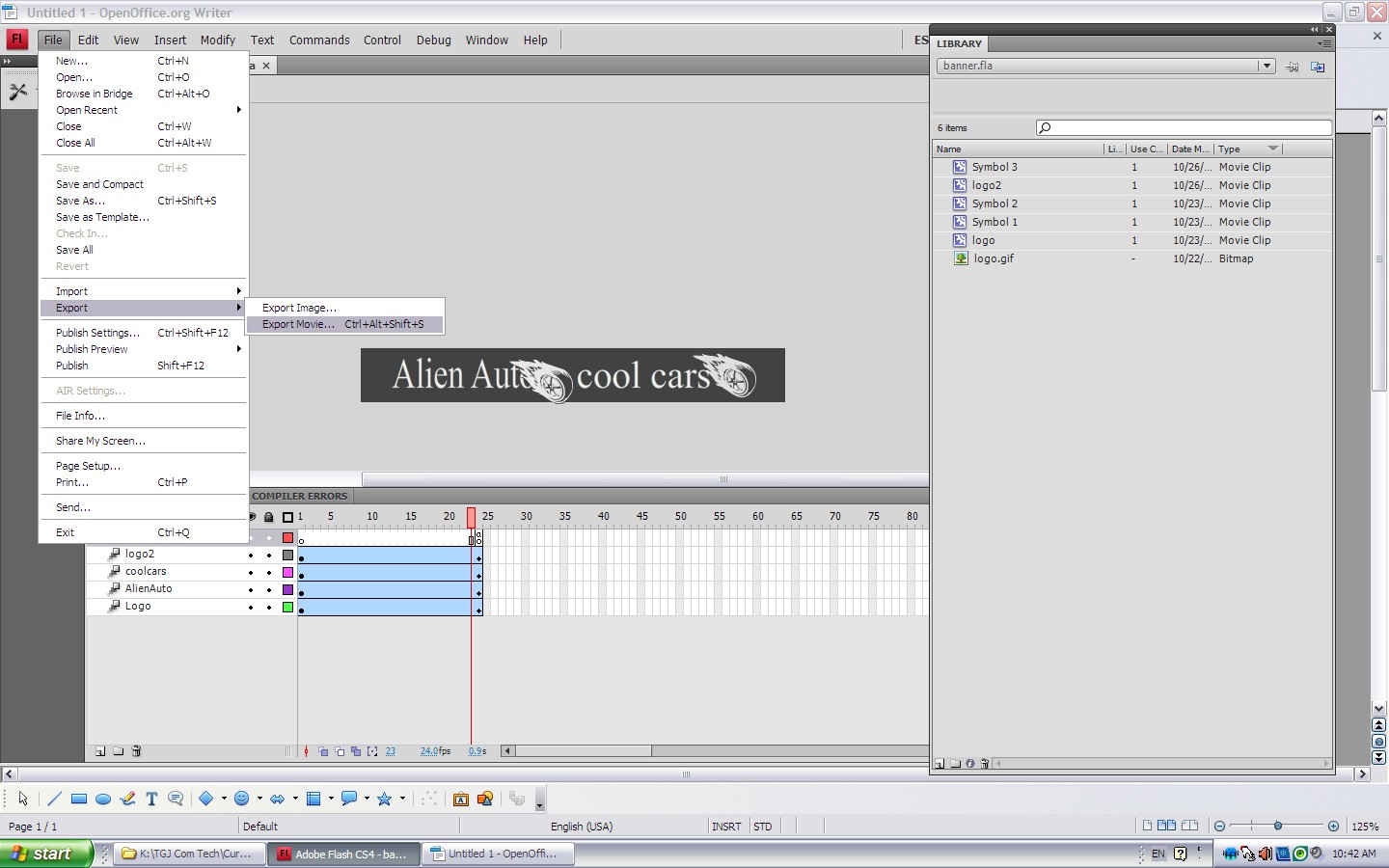 Save the file in your webpage image folder.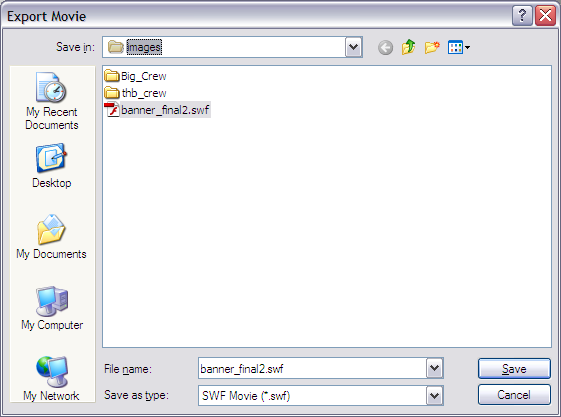 